příloha č. 10Národní památkový ústav, státní příspěvková organizace IČO: 75032333, DIČ: CZ75032333,se sídlem: Valdštejnské  nám. 162/3, PSČ 118 01 Praha 1- Malá Strana,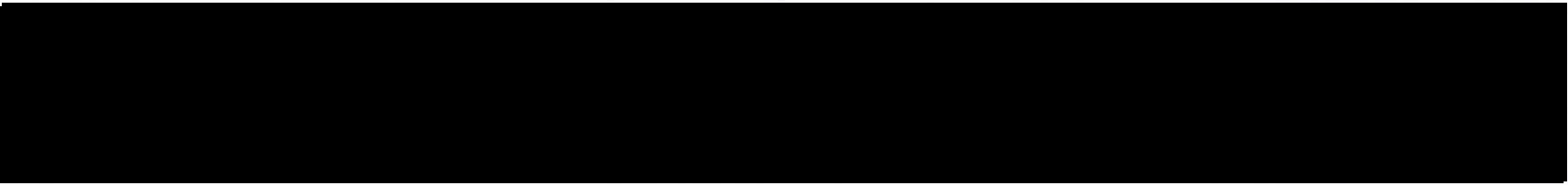 Doručovací  adresa:Národní památkový  ústav, správa  hradu Házmburk adresa: Purkrabská 2, 41117 Libochovice,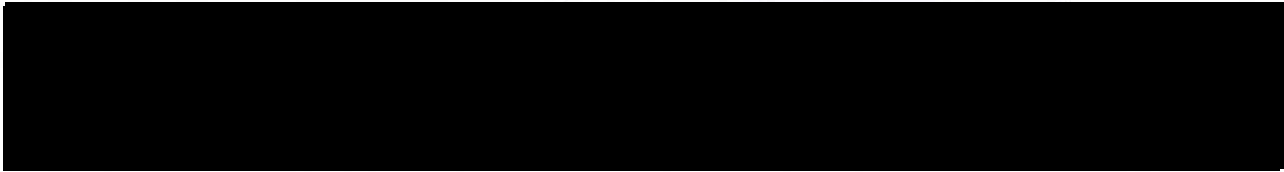 ajméno/obchodní firma/právní forma : Profistav Czech s.r.o.zapsaný/á v obchodní rejstříku vedeném v Praze, v oddíle C, vložka 126707 (příp. údaj o zápisu v jiné evidenci)se sídlem: Vinohradská 48, 120 00  Praha 2 IČO: 27922430, DIČ: CZ27922430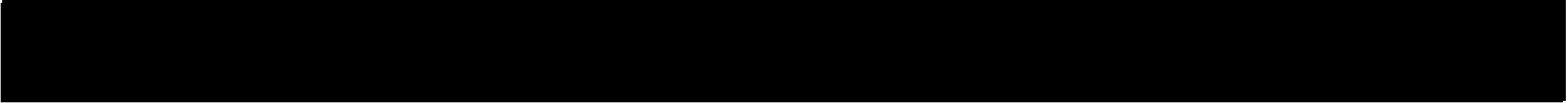 jako smluvní strany uzavřely v souladu se zákonem č. 89/2012 Sb.,občanský zákoník, ve znění pozdějších předpisů, níže uvedeného dne, měsíce a roku tutosmlouvu o dílo:Článek I.Předmět smlouvy - určení díla1.   Zhotovitel  se  touto  smlouvou  zavazuje  v nemovitosti:  objekt ·pokladny  hradu  Házmburk  (dále  též„Objekt") provést na svůj náklad a nebezpečí pro objednatele toto dílo:opravu střechy v rozsahu dle položkového rozpočtu uvedené v příloze této smlouvy (dále jen „dílo"). Dílo je dále specifikováno citovaným roz	závazným stanoviskem orgánu státní památkové péče č.j. NPÚ - 420/36848/2018 -Zhotovitel se zavazuje provést dílo řádně, kvalitně a včas za podmínek dle této smlouvy včetně příloh a dle pokynů objednatele a  pokynů technického  dozoru.Objednatel se zavazuje řádně zhotovené dílo převzít a včas zaplatit cenu sjednanou podle této smlouvy.Tato smlouva je uzavřena na základě veřejné zakázky evidované v prostředí Národního elektronického  nástroje.    Podkladem  pro  uzavření  této  smlouvy  je  cenová  nabídka  zhotovitele k provedení díla.Zhotovitel prohlašuje, že je způsobilý dílo provést a že v rozsahu odpovídajícím jeho odborné kvalifikaci veškeré místní či technické podmínky shledal způsobilé ke zhotovení díla. Zhotovitel  prohlašuje,  že zadání je kompletní a nepotřebuje žádné změny či úpravy.li.Doba plněníSmluvní strany se dohodly na provedení díla v následujících termínech:Zahájení prací na provedení díla: do pěti pracovních dnů po předání staveniště zhotoviteli.Nebude-li dohodnuto  jinak,  zhotovitel  převezme  staveniště  na  základě  výzvy  objednatele nejpozději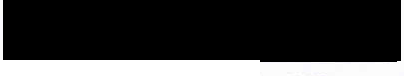 Dokončení a předání díla:	o předání staveniště2. Zhotovitel je dílo nebo jeho části oprávněn provést před termínem sjednaným v odst. 1tohoto článku smlouvy. Smluvní strany se dohodly, že pokud vyšší moc neumožní provedení díla v termínu uvedeného v čl. li. odst. 1písm. b) smlouvy, sjednají přiměřené prodloužení uvedené doby.Článek Ill.Cena a platební podmínky1.    Účastníci mezi sebou sjednali pevnou cenu za dílo ve výši:199. 984  Kč bez DPH(slovy   stodevadesátdevěttisícdevětseosmdesátčtyři)Zhotovitel - plátce daně z přidané hodnoty - přičte k dohodnuté ceně daň z přidané hodnoty v zákonné výši platné v den uskutečnění zdanitelného  plnění.Sjednaná cena je konečná a nepřekročitelná a zahrnuje veškeré náklady zhotovitele související s realizací díla a jeho  předáním objednateli.Objednatel neposkytuje zhotoviteli žádné zálohy.Smluvní strany se dohodly, že cena za dílo bude zhotoviteli uhrazena na základě faktury vystavené zhotovitelem se splatností nejméně 21 dní ode dne doručení faktury. Fakturu je zhotovitel oprávněn vystavit po řádném provedení a předán_ í celého předmětu smlouvy - díla, a to dle termínů specifikovaných v čl. li odst. 1této smlouvy.Faktura musí obsahovat všechny náležitosti dle této smlouvy a dle příslušných právních předpisů, jinak je  objednatel  oprávněn ji  do  data  splatnosti  vrátit  s tím, že  zhotovitel je  poté  povinen vystavit  novou s novým termínem splatnosti. V takovém  případě není objednatel v prodlení s úhradou.Zhotovitel prohlašuje, že ke dni podpisu smlouvy není nespolehlivým plátcem DPH dle § 106 zákona č. 235/2004 Sb., o dani z přidané hodnoty, v platném znění, a není vedena v registru nespolehlivých plátců DPH. Zhotovitel se dále zavazuje uvádět pro účely bezhotovostního převodu pouze účet či účty, které jsou správcem daně zveřejněny způsobem umožňujícím dálkový přístup dle zákona č. 235/2004 Sb., o dani z přidané hodnoty, v platném znění. V případě, že se Zhotovitel stane nespolehlivým plátcem DPH, je povinen tuto skutečnost oznámit objednateli neprodleně (nejpozději do 3 pracovních dnů ode dne, kdy tato skutečnost nastala) na email objednatele uvedený v hlavičce této smlouvy. V případě porušení oznamovací povinnosti je zhotovitel povinen uhradit objednateli jednorázovou smluvní pokutu ve výši částky odpovídající výši DPH připočtené k celkové ceně díla ..Zhotovitel dále souhlasí s tím, aby objednatel provedl zajišťovací úhradu DPH přímo na účet příslušného finančního úřadu, jestliže zhotovitel bude ke dni uskutečnění zdanitelného plnění vedena v registru nespolehlivých plátců DPH.Článek IV.Odpovědnost za vady, odpovědnost za škodu a záruka za jakost1. Zhotovitel odpovídá za úplné a kvalitní provedení předmětu díla bez vad a nedodělků, jakož i za kvalitu výrobků a materiálů použitých k jeho zhotovení.Zhotovitel odpovídá za škody způsobené při realizaci díla nebo v souvislosti s ním objednateli nebo třetím osobám podle obecně platných předpisů. Zhotovitel odpovídá i za škodu při realizaci Díla nebo v souvislosti s ní Objednateli nebo třetím osobám způsobenou poddodavatelem. Zhotovitel se zavazuje učinit potřebná účinná opatření k zamezení vzniku škod či k její případné náhradě.Smluvní strany sjednaly, že objednatel má nad rámec ustanovení § 2605 občanského zákoníku lhůtu 14 dní, po kterou může na zhotoviteli nad rámec zákona dále uplatňovat zjevné vady díla.Zhotovitel odpovídá, že si dílo zachová užitné vlastnosti  i po jeho převzetí a poskytuje objednateli záruku za jakost díla v délce	de dne předání díla. Záruční doba na reklamovanou část díla neběží po dobu počínající dnem uplatnění reklamace a končící dnem odstranění vady.Zhotovitel je povinen odstranit bez prodlení a bezplatně zjištěné vady svých prací nebo dodávek (nedohodnou-li se strany jinak,  musí vady odstranit do 5 pracovních dnů).Článek VI.Zhotovení díla, předání a převzetí díla1. Vlastnické právo ke zhotovenému dílo v elém rozsahu svědčí zhotoviteli až do předání díla objednateli. Až do předání díla nese nebezpečí škody na zhotovovaném díle zhotovitel.O převzetí díla bude sepsán písemný předávací protokol podepsaný zástupci obou smluvních stran.Zhotovitel bude při pohybu v prostorách objektu respektovat speciální bezpečnostní režim stanovený objednatelem. O termínech a podmínkách pobytu v objektu rozhoduje objednatel, a to zejména prostřednictvím vedoucího správy památkového objektu.Článek VII.Práva a povinnosti zhotovitele1.    Zhotovitel se zavazuje provést dílo v souladu s platnými právními předpisy, s potřebnou odbornou péčí, na své nebezpečí a ve sjednané době, dle pokynů objednatele. Za prováděné dílo nese odpovědnost až do jeho  řádného ukončení a předání objednateli.Práce na objektu podléhají zákonu č. 20/1987 Sb., o státní památkové péči v platném znění a ve znění prováděcích předpisů. Zhotovitel se zavazuje dodržovat podmínky závazného stanoviska orgánu státní památkové péče, které je citované v čl.I., nedodržení se považuje za podstatné porušení smlouvy a objednatel je  oprávněn  od smlouvy  odstoupit .Zhotovitel je povinen upozornit objednatele na nevhodnou povahu věcí předaných mu objednatelem. Stejnou povinnost má zhotovitel i tehdy, požaduje-li objednatel, aby dílo bylo provedeno podle pokynů, které jsou nevhodné.Zhotovitel před zahájením prací předá objednateli seznam pracovníků, kteří budou dílo provádět. Tento seznam bude zhotovitel průběžně aktualizovat. Zajistí, aby se jeho pracovníci pohybovali pouze v prostorách určených objednatelem Současně zajistí, aby k provádění díla byly využívány pouze osoby (trestně) bezúhonné.S.	Na požádání objednatele je povinen předložit doklady o materiálu použitém pro zhotovení díla.Zhotovitel odpovídá za dodržování platných právních předpisů v oblasti BOZP a PO.Zhotovitel se zavazuje dbát o to, aby při provádění díla nebyl narušen provoz správy památkového objektu, resp. byl narušován minimálně.Článek VIII.Práva a povinnosti objednatele1. Objednatel má právo kontroly díla v každé fázi jeho provádění. K tomuto se zhotovitel zavazuje poskytnout objednateli nezbytnou součinnost. Zjistí-li, že zhotovitel porušuje svou povinnost, může požadovat, aby zhotovitel odstranil vady takto vzniklé či zajistil jinak nápravu a prováděl dílo řádným způsobem. Neučiní-li tak zhotovitel na základě výzvy objednatele, je objednatel  oprávněn od této smlouvy odstoupit.Objednatel se zavazuje předat před započetím díla zhotoviteli prostory nutné pro provedení díla.Objednatel si vyhrazuje právo posunout nebo odložit začátek provádění díla s ohledem a v závislosti na výši disponibilních prostředků pro financování díla. Objednatel je oprávněn  z důvodu  nedostatku finančních prostředků zmenšit rozsah díla nebo provádění díla přerušit nebo zcela ukončit před dokončením díla a od smlouvy odstoupit.  V případě, že objednatel bude nucen z důvodu nedostatku finančních prostředků tato práva uplatnit, nemá zhotovitel žádné  právo  finančního  postihu  vůči objednateli z důvodu posunutí, zmenšení rozsahu, přerušení nebo předčasného ukončení díla.V případě, že Objednatel provádění díla přeruší nebo zcela ukončí před dokončením Díla z výše uvedených důvodů, je povinen zaplatit Zhotoviteli veškeré skutečně provedené práce a použitý materiál.Objednatel zajistí zhotoviteli bezplatný odběr elektrické energie pro provádění díla.IX.Smluvní pokutyPokud bude zhotovitel v prodlení proti termínu předání a převzetí díla sjednanému podle smlouvy nebo proti ujednanému dílčímu termínu plnění části díla, je povinen zaplatit objednateli smluvní pokutu ve výši O.S % z ceny díla bez DPH za každý i započatý den prodlení.Při prodlení s odstraněním vad a  nedodělků zaplatí zhotovitel  objednateli  pokutu ve výši 1 000 Kč zakaždou vadu či nedodělek, a každý den prodlení počínaje dnem, na který bylo odstranění vady, či nedodělku dohodnuto až do doby úplného odstranění vady či nedodělku.Smluvní pokuty jsou splatné do 21 dnů od písemného vyúčtování odeslaného druhé smluvní straně. Ve vztahu k náhradě škody vzniklé porušením smluvní povinnosti platí, že právo na její náhradu není zaplacením smluvní pokuty dotčeno. Odstoupením od smlouvy není dotčen nárok na zaplacení smluvní pokuty ani nároky na náhradu škody.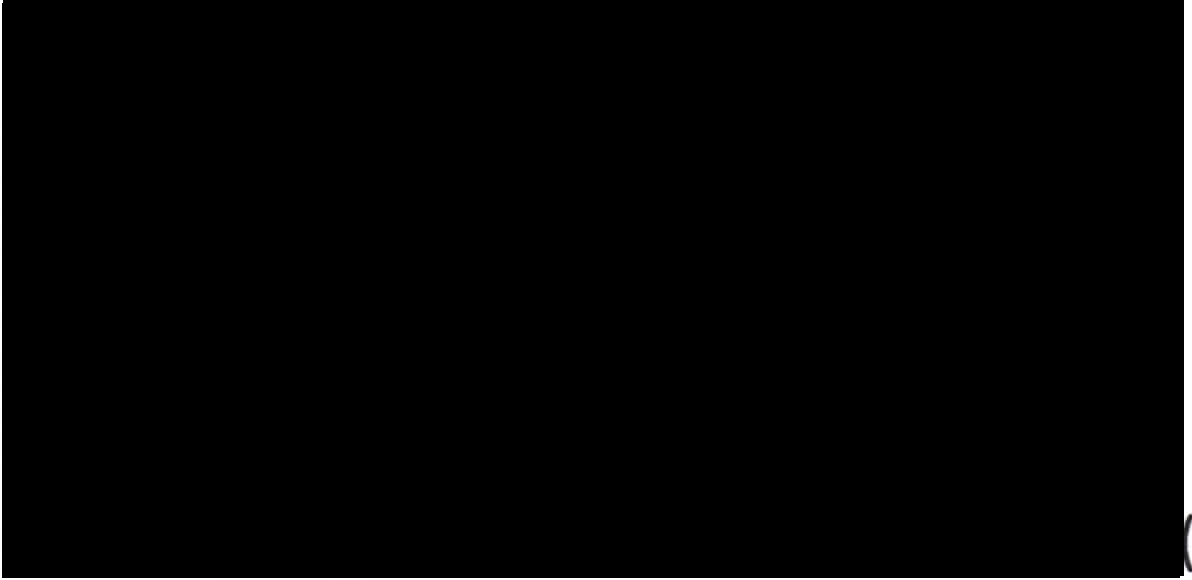 Zhotovitel se vzdává svého práva namítat nepřiměřenou výši smluvní pokuty u soudu ve smyslu § 2051 zákona č. 89/2012 Sb., občanský zákoník, ve znění pozdějších předpisů.X.Odstoupení od smlouvy a výpověďOdstoupení od smlouvy je možné za  podmínek stanovených  zákonem  či touto smlouvou. Odstoupení od smlouvy je platné a účinné okamžikem doručení projevu vůle směřujícího k odstoupení od smlouvy druhé smluvní straně.Objednatel je od smlouvy kromě jiných ve smlouvě sjednaných důvodů oprávněn odstoupit při podstatném porušení smlouvy zhotovitelem, a to zejména při:prodlení s prováděním díla o dobu delší než 30 dní,zjištění závažných nedostatků či chyb významně  snižující kvalitu nebo hodnotu díla, jakož ijiná závažná porušení smlouvy, v důsledku kterých bude nebo může být zhotovení díla co do termínů i kvality zásadně ohroženo.Zhotovitel má právo od smlouvy odstoupit v případě, že překážky na straně objednatele mu dlouhodobě znemožňují řádné provádění díla.Objednatel je smlouvu oprávněn vypovědět i bez udání důvodu, přičemž výpovědní lhůta činí 15 a začíná běžet dnem po doručení písemné výpovědi druhé smluvní straně.XI.Ustanovení přechodná a závěrečnáTato smlouva byla sepsána ve dvou vyhotoveních. Každá ze smluvních stran obdržela po jednom totožném vyhotovení.Tato smlouva nabývá platnosti a účinnosti dnem podpisu oběma smluvními stranami. Pokud tato smlouva podléhá povinnosti uveřejnění dle zákona č. 340/2015 Sb., o zvláštních podmínkách účinnosti některých smluv, uveřejňování těchto smluv a o registru smluv (zákon o registru smluv), nabude účinnosti dnem uveřejnění a její uveřejnění zajistí objednatel. Smluvní strany berou na vědomí, že tato smlouva může být předmětem zveřejnění i dle jiných právních předpisů.Smluvní strany se zavazují spolupůsobit jako osoba povinná v souladu se zákonem č. 320/2001 Sb., o finanční kontrole ve veřejné správě a o změně některých zákonů (zákon o finanční kontrole), ve znění pozdějších předpisů.Smlouvu je možno měnit či doplňovat výhradně písemnými číslovanými dodatky.Smluvní strany prohlašují, že tuto smlouvu uzavřely podle své pravé a svobodné vůle prosté omylů, nikoliv v tísni a že vzájemné plnění dle této smlouvy není v hrubém nepoměru. Smlouva je pro obě smluvní strany určitá a srozumitelná.Informace k ochraně osobních údajů jsou ze strany NPÚ uveřejněny na webových stránkách www.npu.cz v sekci „Ochrana osobních údajů".Příloha: Položkový rozpočetV Klapém , dne !l.R-G .lo{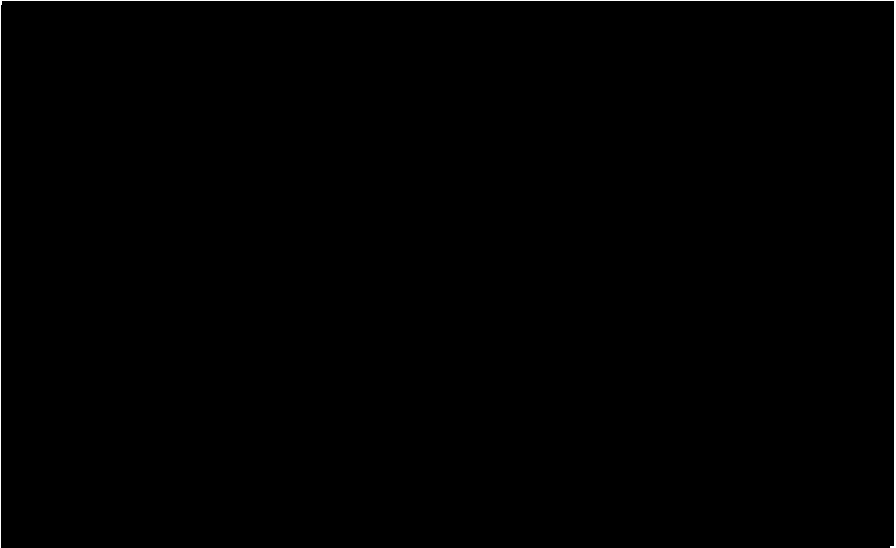 